A HF megoldásai:MF 61.oldal: A: (8 . 9): 2= 36       B :10      C : 15                  D: 33E: 10,5    F:20      G: 8    H: 18      I: 4     J: 8     K : 36    L: 35Pl.így kiegészíteni – persze lehetett felbontani is!: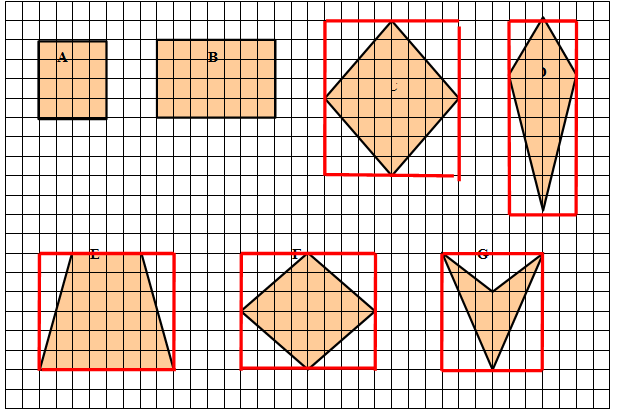 A: 4x4=16                                 B= =7x4=28             C= 8X8 – 4sarok=32        D= 20E= 48 – 12=36                         F=  24                                     G= 12MF 61.oldal: A: (8 . 9): 2= 36       B :10      C : 15                  D: 33E: 10,5    F:20      G: 8    H: 18      I: 4     J: 8     K : 36    L: 35Ma a területszámításhoz kapcsolódva még egy típusú feladatot oldunk meg: ( Írd a füzetbe)A gyümölcsöskert méretei 24,6 x 70 m. Mennyi fát tudunk kiültetni, ha minden fának legalább 12 m2-re van szüksége.Téglalap a= 24,6 mb= 70 mT= ? m2T= a.b= 24,6 . 70= 1 722 m2 –ezt a területet kell 12 m2-es részekre osztaniX= 1722: 12= 143,5   -  vagyis 143 darab fát tudunk kiültetni Egy alkatrész előállításához 285 cm2 lemezre van szükség. Hány alkatrészt tudnak előállítani egy 1 m széles és 3 m hosszú lemezből? (vigyázz az átalakításra)A téglalap alakú üzlet méretei 50 m és 28 m. Hány vásárlóüt engedhetnek be egzszerre a koronavírusos megszorítások alatt, ha 1 személyre 25 m2-t kellett számolni!A szoba méretei 3m x 4m. Hány darab csempét kell venni a szoba lefedésére, ha a csempe méretei 20 cm x 50 cm ?Nézzétek át az eddigi feladatokat területre és kerületre, szerdán visszaküldendő összefoglaló feladatok lesznek !!!